Dzień dobry , pozdrawiam Rodziców oraz Słoneczka . Zapraszam na zajęcia .Temat dnia : Na zawsze zapamiętasz Propozycje dla Rodziców 1 propozycja Zabawa ,, Wakacje ,,Dzieci rysują w prawym górnym rogu kartki słoneczka , z jednoczesnym wypowiadaniem zdania : Wakacje muszą być słoneczne . Rysowanie w lewym dolnym rogu kartki kwiatka i wypowiadanie zdania : Wakacje muszą być pachnące . Rysowanie w lewym górnym rogu kartki lodów i wypowiadanie zdania : Wakacje muszą być słodkie . Rysowanie na środku kartki siebie na wakacjach .2 propozycja Wysłuchanie piosenki ,, Wakacje ,,  https://www.youtube.com/watch?v=W4RHyjQLfCM3 propozycja Zachęcam do wykonania karty pracy cz. 4 str. 76-77. Narysuj to co najbardziej podobało Ci się w przedszkolu . Przeczytaj tekst , rysuj słoneczka po śladach i pokoloruj je .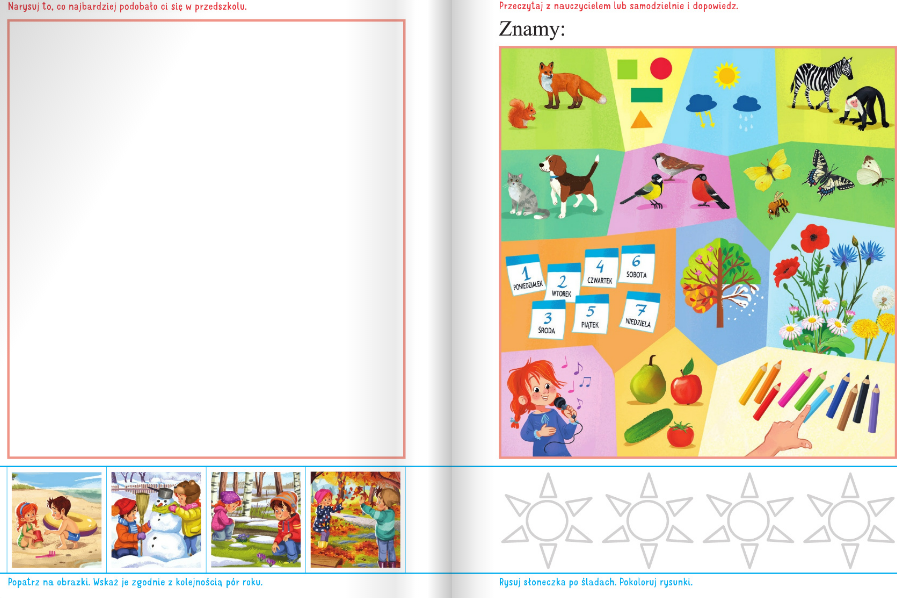 4 propozycja Rodzic może przeczytać dziecku rymowankę ,,Przedszkolna drużyna ,,W przedszkolnej drużynie miło płynie czas ,ważne to są chwile dla każdego z nas .5 propozycja Ćwiczymy dodawanie i odejmowanie . Pokoloruj motyle lecące w lewą  stronę na żółto , a w prawą na niebiesko . Policz na palcach , patyczkach i wpisz wynik .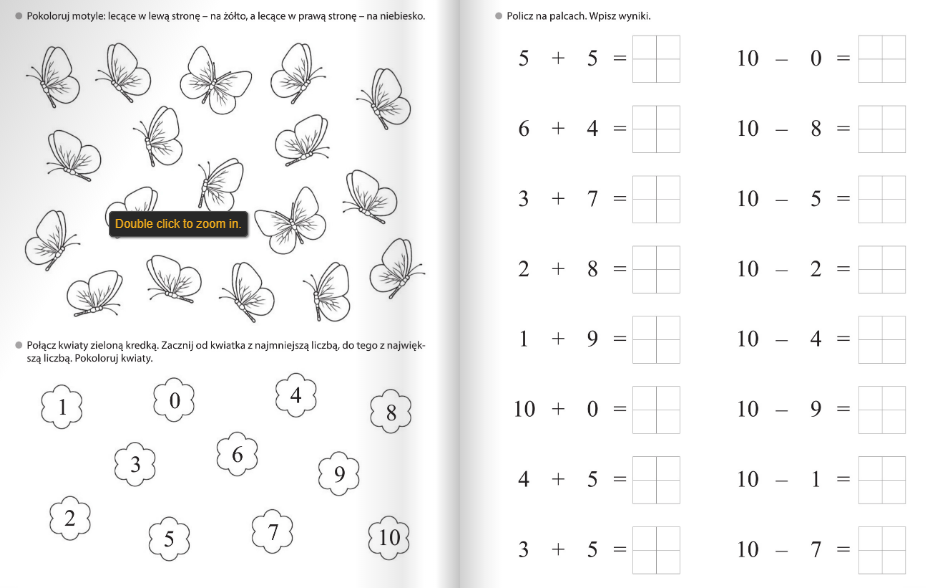 Miłego weekendu !!!